       Утверждаю                                                                                                               Заведующий МБДОУ ДСОВ № 22                                                                                                                        __________ Т.Ю МармиловаРасписаниезанятий в группе среднего возраста «Непоседы»На 2023/2024 учебный годНе более 20 мин. 11 занятий  в неделю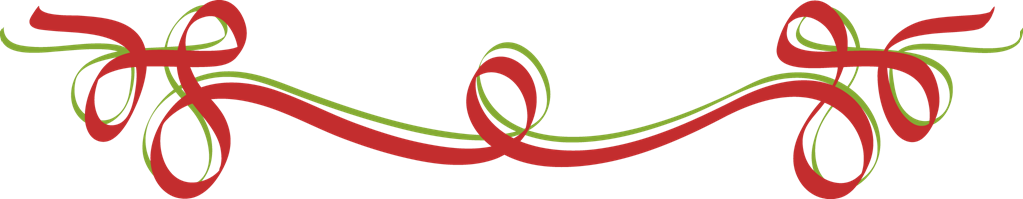 Понедельник Вторник СредаЧетверг Пятница Художественно- эстетическое развитиеМузыкальная деятельность8.50 - 9.10Познавательное развитиеОзнакомление с окружающим миром / Ознакомление с природой  9.20-9.40Речевое развитиеРазвитие речи/Чтение художественной литературы9.00-  9.20Социально-коммуникативное развитие  (режимные моменты, этикет, ситуации    общенияФизическое развитие Двигательная деятельность(физическая культура)9.30 -9.50Кружковая работа15.40-16.00Художественно- эстетическое развитиеМузыкальная деятельность8.50 - 9.10Художественно -эстетическое развитие(рисование,продуктивная  деятельность)9.20-9.40 Познавательное развитиеФормирование элементарных математических представлений    8.50-9.10  Физическое развитие Двигательная деятельностьфизическая культура (улица)9.20-9.40Кружковая работа15.40-16.00Художественно -эстетическое развитиеЛепка/ аппликация ( продуктивная  деятельность)9.00-9.20Физическое развитие Двигательная деятельность( физическая культура)9.30-9.50